Write the names under the pictures.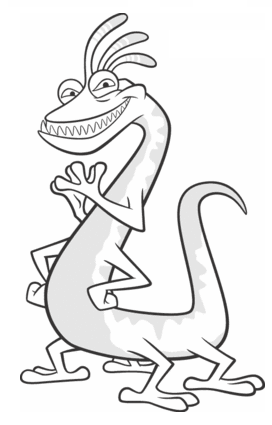 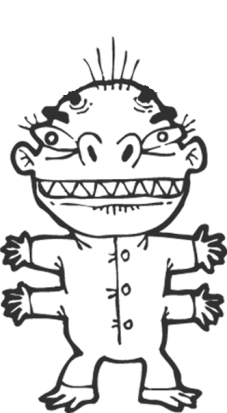 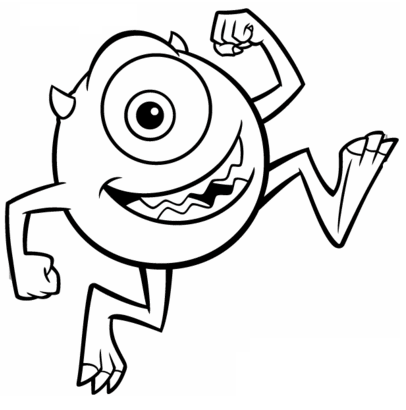 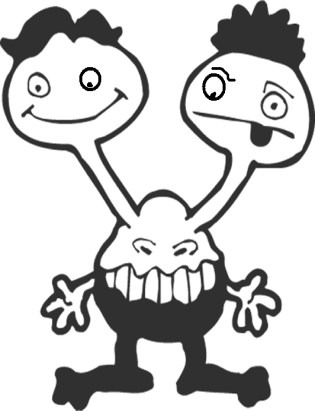 .............................        ..............................          ............................            ..........................Hello! I’m Funky. I have got four arms and hands. I have got twenty fingers! I have two big eyes and one big mouth. I have got two legs and only six toes.Hello! I’m Skunky. I have got one head, two eyes and big mouth. I have got four arms and four legs.Hi! I’m Molly. I’ve got two heads and four eyes! I have got three mouths. I have got two arms, two hand and eight fingers. I have got two legs, two feet and six toes.Hello! I’m Bally. I have got one head, one eye and two little horns. I have got two arms and two legs.Hello! I’m Tiffany. I have got one head, one eye and long hair. I have got two arms and four legs.TOPIC: SUBTOPICS: LEVEL: Name: ____________________________    Surname: ____________________________    Nber: ____   Grade/Class: _____Name: ____________________________    Surname: ____________________________    Nber: ____   Grade/Class: _____Name: ____________________________    Surname: ____________________________    Nber: ____   Grade/Class: _____